Student_____________________________Per__________Vocab 2 Crossword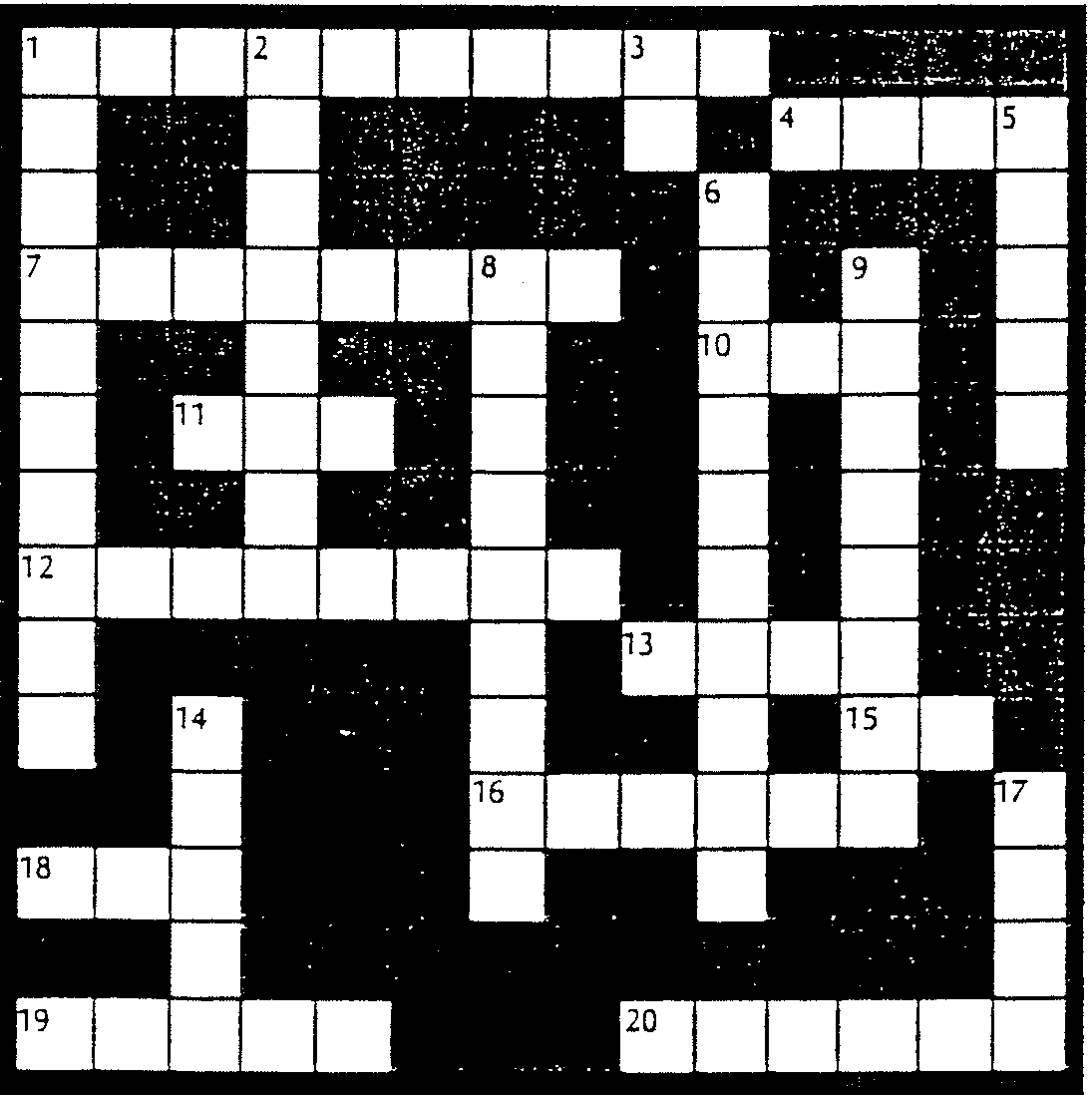 ACROSS1. A thermometer divided into 100 degrees (12)4. A combining form meaning written7. A kind of teletypewriter (15)10. A combining form meaning place11. A combining form meaning shape12. A broadcast using television (15)13. A combining form meaning one15. A combining form meaning pertaining to16. A portion of time (14)18. A combining form meaning before19. A combining form meaning heat20. A combining form meaning heartDOWN1. 100th of a liter (12)2. To transmit by television (15)3. A combining form meaning away5. A combining form meaning many6. Supersonic (9,20)8. A device used to see around (14,16)9. Shaped like a sphere (19)14. A combining form meaning see17. A combining form meaning weight